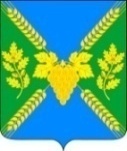 СОВЕТМОЛДАВАНСКОГО СЕЛЬСКОГО ПОСЕЛЕНИЯКРЫМСКОГО РАЙОНАРЕШЕНИЕот 22.12.2020				                                                                                № 66                село МолдаванскоеО внесении изменений в решение Совета Молдаванского сельского поселения Крымского района от 30 декабря 2011 года № 131 «О самообложении граждан в Молдаванском сельском поселении Крымского района»В целях актуализации регламентированного порядка введения и использования средств самообложения граждан для решения непосредственно населением конкретных вопросов местного значения на территории муниципального образования в соответствие с требованиями статьи 56  Федерального закона от 6 октября 2003 года № 131-ФЗ «Об общих принципах организации местного самоуправления в Российской Федерации», Совет Молдаванского сельского поселения Крымского района,  р е ш и л:1. Внести в решение Совета Молдаванского сельского поселения Крымского района от 30 декабря 2011 № 131 «О самообложении граждан в Молдаванском сельском поселении Крымского района» в следующие изменения:1) пункт 1 решения изложить в следующей редакции:«1.Установить, что самообложение может производиться в Молдаванском сельском поселении Крымского района как в целом по поселению, так и в его отдельных населенных пунктах (либо части его территории, входящих в состав поселения) в целях привлечения дополнительных средств населения для осуществления мероприятий по благоустройству и социально-культурному развитию Молдаванского сельского поселения Крымского района.»;2) в абзаце 3 пункта 2, пунктах 5,6,7 после слов «Молдаванского сельского поселения Крымского района» дополнить словами «(либо части его территории)». 2.Настоящее решение обнародовать путём размещения на информационных стендах, расположенных на территории муниципального образования  и  разместить на официальном сайте администрации  Молдаванского сельского поселения Крымского района в информационно-телекоммуникационной сети Интернет.3. Решение вступает в силу со дня официального  обнародования.Председатель Совета Молдаванскогосельского поселения Крымского района                                      Г.А.БулановичГлава Молдаванского сельского поселенияКрымского района                                                                          А.Н.Шахов